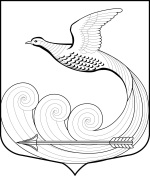 Глава местной администрациимуниципального образования Кипенское сельское поселениемуниципального образования Ломоносовского муниципального районаЛенинградской областиПОСТАНОВЛЕНИЕ25.04.2014 г.  №  126д. Кипень«Об утверждении муниципальной программы
«Развитие части территорий МО Кипенское 
сельское поселение МО Ломоносовский
муниципальный район Ленинградской области
на 2014-2015 годы»В соответствии со статьей 33 Федерального закона Российской Федерации от 06 октября 2003 года № 131-ФЗ «Об общих принципах организации местного самоуправления в Российской Федерации», областным законом от 14 декабря 2012 года № 95-оз «О содействии развитию на части территорий муниципальных образований Ленинградской области иных форм местного самоуправления», решением совета депутатов МО Кипенское сельское поселение от 19.12.2013 № 57 «Об организации деятельности на территории МО Кипенское сельское поселение Общественных советов и старост сельских населенных пунктов» ПОСТАНОВЛЯЮ:1. Утвердить муниципальную программу «Развитие части территорий МО Кипенское сельское поселение МО Ломоносовский муниципальный район Ленинградской области на 2014-2015 годы» (приложение). 2. Финансирование мероприятий муниципальной программы «Развитие части территорий МО Кипенское сельское поселение МО Ломоносовский муниципальный район Ленинградской области на 2013-2014 годы» производить в пределах ассигнований, предусмотренных на эти цели в местном бюджете МО Кипенское сельское поселение на соответствующий финансовый год.3. Настоящее постановление подлежит опубликованию (обнародованию) в официальных средствах массовой информации МО Кипенское сельское поселение.4. Контроль исполнения постановления оставляю за собой И.о. главы местной администрацииМО Кипенское сельское поселение						Е.Н. Абакумов УТВЕРЖДЕНАпостановлением местной администрации МО Кипенское сельское поселение от 25.04.2014 № 126 (приложение)Муниципальная программа «Развитие части территорий МО Кипенское сельское поселение МО Ломоносовский муниципальный район Ленинградской области на 2014-2015 годы»ПАСПОРТмуниципальной программы «Развитие части территорий МО Кипенское сельское поселение МО Ломоносовский муниципальный район Ленинградской области на 2014-2015 годы»1. Характеристика основных проблем развития сельских территорийК числу основных проблем развития сельских территорий, на решение которых направлена реализация Программы, относятся сложная демографическая ситуация, низкий уровень благоустройства и обеспеченности инженерной инфраструктурой. 2. Основные цели и задачи ПрограммыОсновными целями Программы являются:- создание благоприятных условий для проживания в сельской местности;- активизация местного населения в решении вопросов местного значения.Основными задачами Программы являются:- благоустройство сельских населенных пунктов;- усиление противопожарной безопасности населенных пунктов.3. Сроки реализации ПрограммыРеализацию Программы предполагается осуществить в 2014-2015 годах.4. Основные мероприятия ПрограммыОсновные мероприятия Программы направлены на благоустройство территории сельских населенных пунктов, обеспечение первичных мер пожарной безопасности.5. Ресурсное обеспечение ПрограммыПрограмма реализуется за счет средств бюджета Ленинградской области и местного бюджета МО Кипенское сельское поселение.6. Ожидаемые результаты реализации ПрограммыРеализация  мероприятий Программы будет способствовать  повышению уровня жизни сельского населения, активизации участия граждан в решении вопросов местного значения, развитию в сельской местности иных форм местного самоуправления.Приложение к постановлению местной администрации МО Кипенское  сельское поселение от 25.04.2014 № 126Приложение к муниципальной программеПлан мероприятий
муниципальной программы «Развитие части территорий МО Кипенское сельское поселение
МО Ломоносовский муниципальный район Ленинградской области на 2014-2015 годы»Полное наименование Программы Муниципальная программа «Развитие части территорий МО Кипенское сельское поселение МО Ломоносовский муниципальный район Ленинградской области на 2014-2015 годы» (далее - Программа)Основание для разработки Программы - Федеральный закон Российской Федерации от 06 октября 2003 года № 131-ФЗ «Об общих принципах организации местного самоуправления в Российской Федерации»;- Областной закон от 14 декабря 2012 года № 95-оз «О содействии развития на части территорий муниципальных образований Ленинградской области иных форм местного самоуправления»;- Устав муниципального образования Кипенское сельское поселение;- решение совета депутатов МО Кипенское сельское поселение от 19.12.2013 № 57 «Об организации деятельности на территории МО Кипенское сельское поселение Общественных советов и старост сельских населенных пунктов» (с изменениями).Заказчик Программы местная администрация МО Кипенское сельское поселениеЦель Программы - создание комфортных условий жизнедеятельности в сельской местности;- активизация местного населения в решении вопросов местного значения.Сроки и этапы реализации Программы 2014-2015 годы Источники финансирования Программы Общий объем финансирования Программы составит_____________ тыс. рублей, в том числе: из местного бюджета МО Кипенское сельское поселение: в 2014 году –  49,0 тыс. руб.в 2015 году -  52,0 тыс. руб. из бюджета Ленинградской области:в 2014 году – 926,5 тыс. руб.в 2015 году – 988,5 тыс. руб.Основные целевые показатели от реализации Программы 1. Повысить  уровень обеспеченности населенных пунктов  детскими площадками.2. Повысить  уровень проведения ремонтов  дорог  и сооружений в сельских населенных пунктах. 4. Улучшить уровень  обеспеченности уличным освещением населенных пунктов.7. Обеспечить ремонт источников водоснабжения.Ожидаемые результаты реализации Программы 1. Подготовка основания и установка оборудования детских площадок  в трех населенных пунктах.2. Выборочный ремонт дорог 3. Улучшение уличного освещения: 4. Газификация 5.Установка информационных щитов Исполнитель  Программыместная администрация МО Кипенское сельское поселение Организация контроля за исполнением Программы Контроль за ходом реализации Программы осуществляет и.о. главы местной администрации МО Кипенское сельское поселение Абакумов Е.Н.№МероприятияСрок финанси-рования мероприя-тияПланируемые объемы финансирования (тыс. рублей в ценах года реализации мероприятия)Планируемые объемы финансирования (тыс. рублей в ценах года реализации мероприятия)Планируемые объемы финансирования (тыс. рублей в ценах года реализации мероприятия)Планируемые объемы финансирования (тыс. рублей в ценах года реализации мероприятия)Планируемые объемы финансирования (тыс. рублей в ценах года реализации мероприятия)Индикаторы реализации (целевые задания)№МероприятияСрок финанси-рования мероприя-тиявсегов том числев том числев том числев том числеИндикаторы реализации (целевые задания)№МероприятияСрок финанси-рования мероприя-тиявсегоФедеральный бюджетОбластной бюджетМестные бюджетыПрочие источникиИндикаторы реализации (целевые задания)2014 год2014 год2014 год2014 год2014 год2014 год2014 год2014 год2014 год1. д. Волковицы, д.Дом отдыха Волковицы1. д. Волковицы, д.Дом отдыха Волковицы1. д. Волковицы, д.Дом отдыха Волковицы1. д. Волковицы, д.Дом отдыха Волковицы1. д. Волковицы, д.Дом отдыха Волковицы1. д. Волковицы, д.Дом отдыха Волковицы1. д. Волковицы, д.Дом отдыха Волковицы1. д. Волковицы, д.Дом отдыха Волковицы1. д. Волковицы, д.Дом отдыха Волковицы1.1.Улучшение уличного освещения: увеличение количества фонарей у домов №1,№2 ул. Парковая 201430,028,51,52 ед.2. д. Келози2. д. Келози2. д. Келози2. д. Келози2. д. Келози2. д. Келози2. д. Келози2. д. Келози2. д. Келози2.1.Благоустройство стадиона 2014150,0135,0015,00Благоустроенный стадион 3. д. Трудовик3. д. Трудовик3. д. Трудовик3. д. Трудовик3. д. Трудовик3. д. Трудовик3. д. Трудовик3. д. Трудовик3. д. Трудовик3.1.Строительство детской площадки 2014150,0142,57,5Детская площадка 4. д. Шундрово4. д. Шундрово4. д. Шундрово4. д. Шундрово4. д. Шундрово4. д. Шундрово4. д. Шундрово4. д. Шундрово4. д. Шундрово4.1.Восстановление колодца у дома №19 д. Шундрово201445,042,52,5Восстановленный колодец 5. д. Черемыкино, д. Черемыкинская школа 5. д. Черемыкино, д. Черемыкинская школа 5. д. Черемыкино, д. Черемыкинская школа 5. д. Черемыкино, д. Черемыкинская школа 5. д. Черемыкино, д. Черемыкинская школа 5. д. Черемыкино, д. Черемыкинская школа 5. д. Черемыкино, д. Черемыкинская школа 5. д. Черемыкино, д. Черемыкинская школа 5. д. Черемыкино, д. Черемыкинская школа 5.3.Установка информационного щита у магазина в д. Черемыкино201410,510,00,51 ед.6. д. Витино 6. д. Витино 6. д. Витино 6. д. Витино 6. д. Витино 6. д. Витино 6. д. Витино 6. д. Витино 6. д. Витино 6.1.Строительство детской площадки у магазина по ул. Федорова 2014150,0142,57,5Детская площадка 7. д. Глухово, Лесопитомник «Глухово»7. д. Глухово, Лесопитомник «Глухово»7. д. Глухово, Лесопитомник «Глухово»7. д. Глухово, Лесопитомник «Глухово»7. д. Глухово, Лесопитомник «Глухово»7. д. Глухово, Лесопитомник «Глухово»7. д. Глухово, Лесопитомник «Глухово»7. д. Глухово, Лесопитомник «Глухово»7. д. Глухово, Лесопитомник «Глухово»7.1.Отсыпка щебнем дороги в д. Витино по   ул. Федорова201490,085,54,5Отсыпанная щебнем дорога7.2.Улучшение уличного освещения: увеличение количества фонарей д. Глухово201490,085,54,5__ед.8. д. Кипень 8. д. Кипень 8. д. Кипень 8. д. Кипень 8. д. Кипень 8. д. Кипень 8. д. Кипень 8. д. Кипень 8. д. Кипень 8.1.Устройство площадки для размещения контейнеров для мусора на ул. Нарвское шоссе (МКД №№31. 33 33»А», 35, 39, 43)201490,085,54,5Площадка для размещения мусора Итого на 2014 год805,5742,563,0При экономии денежных средств бюджета Ленинградской области и местного бюджета МО Аннинское сельское поселение в результате проведения мероприятий в 2014 году на реализацию областного закона от 14.12.2012 № 95-оз - провести часть мероприятий, запланированных на следующий календарный год в пределах средств, выделенных на 2014 год.При экономии денежных средств бюджета Ленинградской области и местного бюджета МО Аннинское сельское поселение в результате проведения мероприятий в 2014 году на реализацию областного закона от 14.12.2012 № 95-оз - провести часть мероприятий, запланированных на следующий календарный год в пределах средств, выделенных на 2014 год.При экономии денежных средств бюджета Ленинградской области и местного бюджета МО Аннинское сельское поселение в результате проведения мероприятий в 2014 году на реализацию областного закона от 14.12.2012 № 95-оз - провести часть мероприятий, запланированных на следующий календарный год в пределах средств, выделенных на 2014 год.При экономии денежных средств бюджета Ленинградской области и местного бюджета МО Аннинское сельское поселение в результате проведения мероприятий в 2014 году на реализацию областного закона от 14.12.2012 № 95-оз - провести часть мероприятий, запланированных на следующий календарный год в пределах средств, выделенных на 2014 год.При экономии денежных средств бюджета Ленинградской области и местного бюджета МО Аннинское сельское поселение в результате проведения мероприятий в 2014 году на реализацию областного закона от 14.12.2012 № 95-оз - провести часть мероприятий, запланированных на следующий календарный год в пределах средств, выделенных на 2014 год.При экономии денежных средств бюджета Ленинградской области и местного бюджета МО Аннинское сельское поселение в результате проведения мероприятий в 2014 году на реализацию областного закона от 14.12.2012 № 95-оз - провести часть мероприятий, запланированных на следующий календарный год в пределах средств, выделенных на 2014 год.При экономии денежных средств бюджета Ленинградской области и местного бюджета МО Аннинское сельское поселение в результате проведения мероприятий в 2014 году на реализацию областного закона от 14.12.2012 № 95-оз - провести часть мероприятий, запланированных на следующий календарный год в пределах средств, выделенных на 2014 год.При экономии денежных средств бюджета Ленинградской области и местного бюджета МО Аннинское сельское поселение в результате проведения мероприятий в 2014 году на реализацию областного закона от 14.12.2012 № 95-оз - провести часть мероприятий, запланированных на следующий календарный год в пределах средств, выделенных на 2014 год.При экономии денежных средств бюджета Ленинградской области и местного бюджета МО Аннинское сельское поселение в результате проведения мероприятий в 2014 году на реализацию областного закона от 14.12.2012 № 95-оз - провести часть мероприятий, запланированных на следующий календарный год в пределах средств, выделенных на 2014 год.№МероприятияСрок финанси-рования мероприя-тияПланируемые объемы финансирования (тыс. рублей в ценах года реализации мероприятия)Планируемые объемы финансирования (тыс. рублей в ценах года реализации мероприятия)Планируемые объемы финансирования (тыс. рублей в ценах года реализации мероприятия)Планируемые объемы финансирования (тыс. рублей в ценах года реализации мероприятия)Планируемые объемы финансирования (тыс. рублей в ценах года реализации мероприятия)Индикаторы реализации (целевые задания)№МероприятияСрок финанси-рования мероприя-тиявсегов том числев том числев том числев том числеИндикаторы реализации (целевые задания)№МероприятияСрок финанси-рования мероприя-тиявсегоФедеральный бюджетОбластной бюджетМестные бюджетыПрочие источникиИндикаторы реализации (целевые задания)2015 год2015 год2015 год2015 год2015 год2015 год2015 год2015 год2015 год1. д. Волковицы, д.Дом отдыха Волковицы1. д. Волковицы, д.Дом отдыха Волковицы1. д. Волковицы, д.Дом отдыха Волковицы1. д. Волковицы, д.Дом отдыха Волковицы1. д. Волковицы, д.Дом отдыха Волковицы1. д. Волковицы, д.Дом отдыха Волковицы1. д. Волковицы, д.Дом отдыха Волковицы1. д. Волковицы, д.Дом отдыха Волковицы1. д. Волковицы, д.Дом отдыха Волковицы1.1.Установка информационного щита у магазина в д. Волковицы201510,510,00,51 ед.1.2.Благоустройство детской площадки 201530,028,51,5Благоустроенная  детская площадка2. д. Келози2. д. Келози2. д. Келози2. д. Келози2. д. Келози2. д. Келози2. д. Келози2. д. Келози2. д. Келози2.1.Благоустройство стадиона 2015150,0142,57,5Благоустроенный стадион 3. д. Трудовик3. д. Трудовик3. д. Трудовик3. д. Трудовик3. д. Трудовик3. д. Трудовик3. д. Трудовик3. д. Трудовик3. д. Трудовик3.1.Установка дорожных знаков, ограничивающих скорость движения 201560,057,03,02 ед.4. д. Шундрово4. д. Шундрово4. д. Шундрово4. д. Шундрово4. д. Шундрово4. д. Шундрово4. д. Шундрово4. д. Шундрово4. д. Шундрово4.1.Ремонт тротуара от дома № 1 до дома №13 в д. Шундрово 2015200,0180,010,0Отремонтированный тротуар5. д. Черемыкино, д. Черемыкинская школа 5. д. Черемыкино, д. Черемыкинская школа 5. д. Черемыкино, д. Черемыкинская школа 5. д. Черемыкино, д. Черемыкинская школа 5. д. Черемыкино, д. Черемыкинская школа 5. д. Черемыкино, д. Черемыкинская школа 5. д. Черемыкино, д. Черемыкинская школа 5. д. Черемыкино, д. Черемыкинская школа 5. д. Черемыкино, д. Черемыкинская школа 5.1.Отсыпка щебнем дороги от остановки до скважины в д.Черемыкино 201560,057,03,0Отсыпанная щебнем дорога 6. д. Витино 6. д. Витино 6. д. Витино 6. д. Витино 6. д. Витино 6. д. Витино 6. д. Витино 6. д. Витино 6. д. Витино 6.1.Ремонт водопровода в д. Витино по   ул. Федорова 2015150,0142,57,5Отремонтированный водопровод 6.2.Отсыпка щебнем дороги в д. Витино по   ул. Федорова201560,057,03,0Отсыпанная щебнем дорога 7. д. Глухово, Лесопитомник «Глухово»7. д. Глухово, Лесопитомник «Глухово»7. д. Глухово, Лесопитомник «Глухово»7. д. Глухово, Лесопитомник «Глухово»7. д. Глухово, Лесопитомник «Глухово»7. д. Глухово, Лесопитомник «Глухово»7. д. Глухово, Лесопитомник «Глухово»7. д. Глухово, Лесопитомник «Глухово»7. д. Глухово, Лесопитомник «Глухово»7.1.Улучшение уличного освещения: увеличение количества фонарей д. Глухово201570,066,53,5__ед.7.2.Ремонт водопроводной башни (ремонт ограждения и освещения) 2015250,0237,512,5Отремонтированная водопроводная башня 8. д. Кипень 8. д. Кипень 8. д. Кипень 8. д. Кипень 8. д. Кипень 8. д. Кипень 8. д. Кипень 8. д. Кипень 8. д. Кипень 8.1.Отсыпка щебнем внутридворовых проездов ул. Новостроек, ул. Нарвске шоссе 201470,066,53,5Отсыпанные щебнем внутридворовые проезды 8.2.Газификация частного сектора д. Кипень 2014100,095,05,0Газификация Итого на 2014 год975,5926,549,0Всего на 2014-2015 годы 2016,01915,0101,0